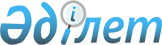 О некоторых вопросах вывоза сельскохозяйственных животныхСовместный приказ и.о. Министра сельского хозяйства Республики Казахстан от 28 декабря 2023 года № 468 и Заместителя Премьер-Министра - Министра финансов Республики Казахстан от 28 декабря 2023 года № 1334. Зарегистрирован в Министерстве юстиции Республики Казахстан 28 декабря 2023 года № 33836
      В соответствии с подпунктом 11) пункта 1 статьи 6 и пунктом 2 статьи 22 Закона Республики Казахстан "О национальной безопасности Республики Казахстан", пунктом 2 статьи 17 Закона Республики Казахстан "О регулировании торговой деятельности", статьей 29 Договора о Евразийском экономическом союзе, ратифицированного Законом Республики Казахстан "О ратификации Договора о Евразийском экономическом союзе", а также разделом 10 приложения 7 к указанному Договору ПРИКАЗЫВАЕМ:
      1. Ввести сроком на шесть месяцев запрет на вывоз с территории Республики Казахстан маточного поголовья крупного рогатого скота (код единой товарной номенклатуры внешнеэкономической деятельности Евразийского экономического союза 0102) и маточного поголовья мелкого рогатого скота (код единой товарной номенклатуры внешнеэкономической деятельности Евразийского экономического союза 0104).
      2. Министерству сельского хозяйства Республики Казахстан в установленном законодательством порядке информировать Евразийскую экономическую комиссию о применении мер по реализации пункта 1 настоящего совместного приказа.
      3. Комитету ветеринарного контроля и надзора Министерства сельского хозяйства Республики Казахстан при взаимодействии с Комитетом государственных доходов Министерства финансов Республики Казахстан в пределах своей компетенции принять необходимые меры по обеспечению исполнения пункта 1 настоящего совместного приказа в установленном законодательством порядке.
      4. Департаменту агропродовольственных рынков и переработки сельскохозяйственной продукции Министерства сельского хозяйства Республики Казахстан в установленном законодательством порядке обеспечить:
      1) государственную регистрацию настоящего совместного приказа в Министерстве юстиции Республики Казахстан;
      2) размещение настоящего совместного приказа на интернет-ресурсе Министерства сельского хозяйства Республики Казахстан.
      5. Контроль за исполнением настоящего совместного приказа возложить на курирующих соответствующее направление вице-министров сельского хозяйства и финансов Республики Казахстан.
      6. Настоящий совместный приказ вводится в действие по истечении десяти календарных дней после дня его первого официального опубликования.
      "СОГЛАСОВАН"Министерство торговлии интеграцииРеспублики Казахстан
      "СОГЛАСОВАН"Комитет национальной безопасностиРеспублики Казахстан
      "СОГЛАСОВАН"Министерство национальной экономикиРеспублики Казахстан
					© 2012. РГП на ПХВ «Институт законодательства и правовой информации Республики Казахстан» Министерства юстиции Республики Казахстан
				
      Заместитель Премьер-Министра- Министр финансовРеспублики Казахстан

__________ Е. Жамаубаев

      исполняющий обязанностиМинистра сельского хозяйстваРеспублики Казахстан

__________ А. Бердалин
